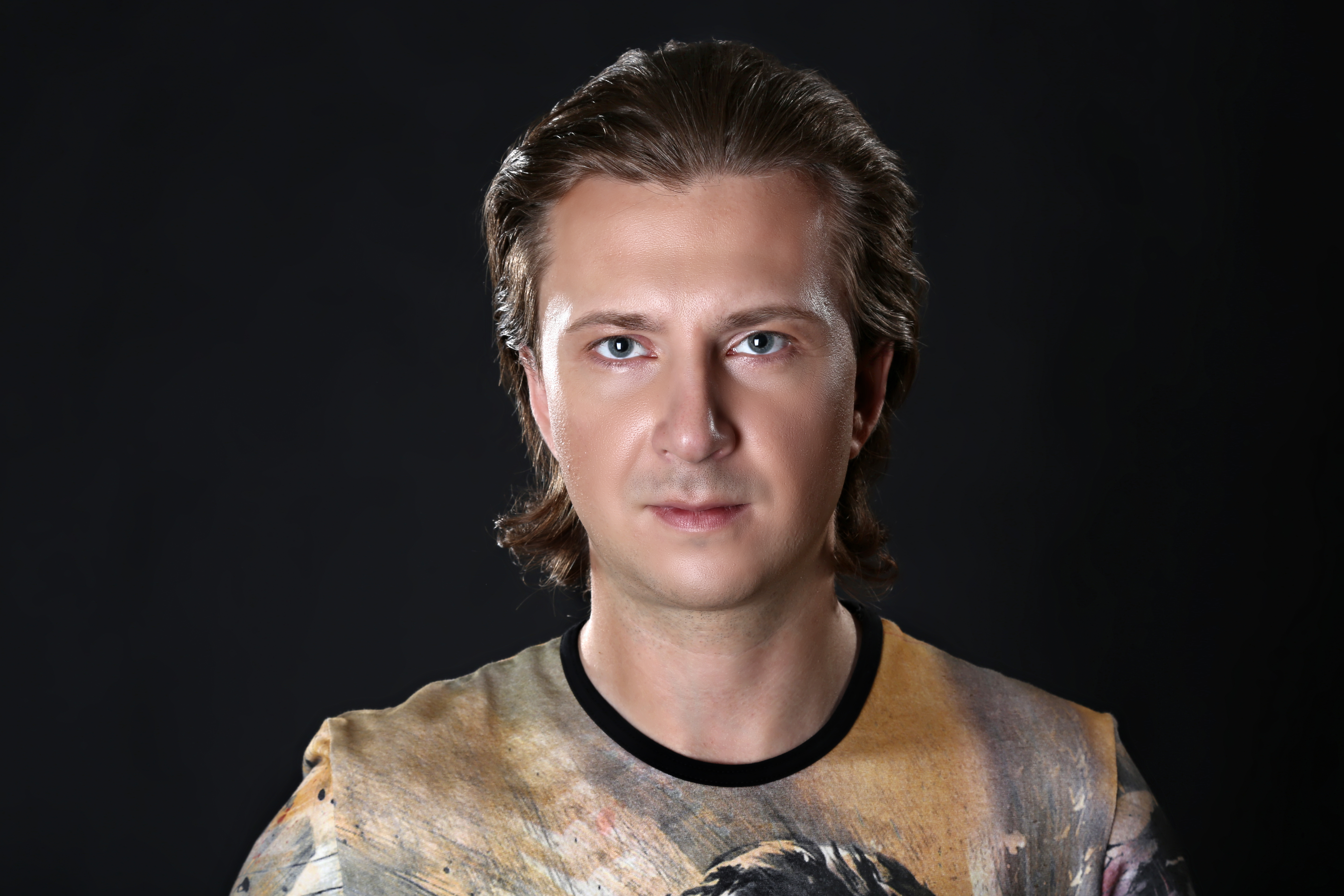 JOHNNY BEASTJohnny Beast (настоящее имя - Евгений Семёнов) считается одним из самых лучших и перспективных саунд продюсеров России, а интерес к его творчеству проявляют мировые звезды электронной музыки. Занимает первые строчки в топ 100 электронных музыкантов России уже в течении нескольких лет.Основные стили: House, Future House, Electro House, EDM.Карьера Евгения началась с 1998 года. За прошедшее время он побывал резидентом многих клубов, где представлял на суд публики свои лучшие электронные произведения, ставшие хитами не только в России, но и далеко за её пределами. Треки и ремиксы Johnny Beast знакомы многим слушателям и любителям электронной музыки во всех странах Мира, а лучшие его творения удостоены записи на таких лейблах как Armada, Mental Madness, Suka, Jolly Roger, System и многих других. В сумме издано более 150 успешных релизов с участием таких звёзд как Lissat & Voltaxx, Brooklyn Bounce, Nicola Fasano, Steve Forest, Anton Neumark, Splashfunk, Re-Zone, Dub Makers, Paul Jacobson, Tesla, Vincent Vega, Discoscience (#1 top100 of Japan), LowKiss и многих других.На сегодняшний день Johnny Beast достиг очень качественного звучания в House, Progressive и Techno музыке.Его треки и ремиксы поддержали: Tiesto, Thomas Gold, Daniel Portman, Antillas, The BeatThiefs, Kyau & Albert, Nino Anthony, Flash Brothers, Re-Zone, Marco V, David Tort, Joachim Garraud и многие многие другие…Как ди-джей Евгений выступает с 1998 года. География его выступлений весьма широка: с выступлениями было посещено не менее 200 городов России, стран ближнего и дальнего зарубежья. Является участником рейвов и фестивалей: КаZантип, GES, A-Zov и многих других. B течении лет выдалось играть на одной сцене с такими артистами как Format B, Tomcraft, Mike Monday, Steve Murano, Warp Brothers (D.O.N.S.), Niels Van Gogh, Global DJ's, Sven Weber, Hi_Tack (Klubbheads), M.A.N.D.Y., Грув, Moonbeam, Feel, Fonarev, Thomas Gold и многими другими.Является основателем школы электронной музыки Soundwall и преподавателем основ аранжировки и звукорежиссуры. В данный момент школа набирает новый виток, переходя на онлайн-уроки. Также в данный момент Евгений является владельцем собственного рекорд-лейбла "Beastseller records". Регулярно выпускается подкаст Special Selection, пользующийся огромной популярностью у слушателей танцевальной электронной музыки.